Профілактика грипу та ГРВІШановні батьки! Звертаємось до вас з проханням слідкувати за реальним станом здоров’я дітей. Вживати профілактичні засоби, порадившись з лікарем. У разі захворюваності дитини - вчасно звертатись до дільничого лікаря. З метою профілактики захворюваності дітей на гострі респіраторні захворювання та грип у дошкільному навчальному закладі проводяться заходи:1. Контроль за реальним станом здоров’я дітей.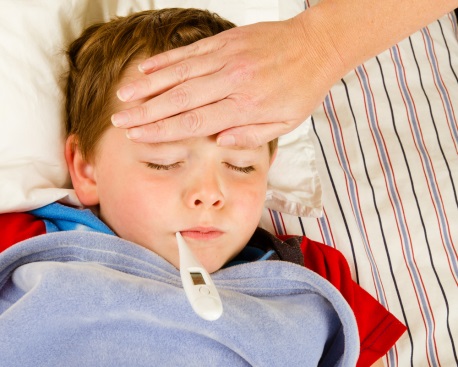 2. Контроль за виконанням режиму дня дошкільного навчального закладу.3. Контроль за якістю прибирання в приміщеннях закладу.4. Контроль за режимом провітрювання в групових приміщеннях.5. Щоденна ранкова гімнастика.6. Заняття з фізичної культури згідно розкладу занять.7. Дотримання рухового режиму – чергування рухливих та малорухливих ігор протягом дня.8. Дотримання послідовності під час одягання дітей на вулицю.9. Перебування дітей на свіжому повітрі з урахуванням погодних умов та одягу дітей.10. Вживання фітонцидів (цибуля, часник) .11. Вживання кисломолочних продуктів .Грип – це вірусне захворювання, що розпочинається раптово і бурхливо, супроводжується лихоманкою, головними, м’язовими, суглобним болями, підвищеною температурою.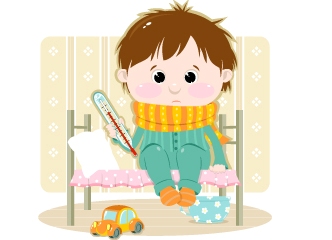 Інфікуватися можна не тільки при чханні і кашлі хворого та користуючись його речами, але й перебуваючи в приміщенні чи транспорті, де нещодавно знаходився хворий.
Хвороба перемагає тих, у кого недостатньо сильний імунітет. Тому, щоб не захворіти на грип у період епідемічного підвищення цього захворювання, слід вдаватися до ефективних профілактичних заходів:Детальніше: Обережно, грип!